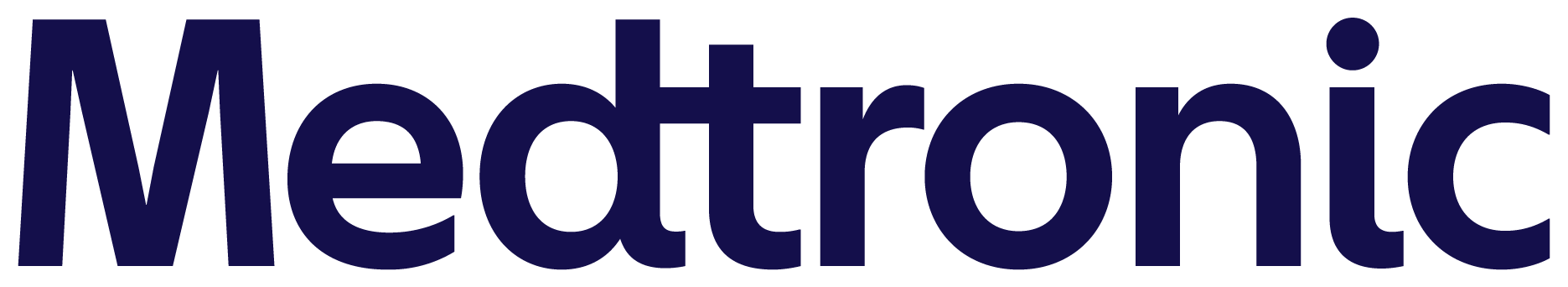 Steidzams nozares paziņojums par drošībuRespiratora maisiņa sterilās barjeras pārrāvums neabsorbējošās šuvēsAtsaukums
2022. gada decembrisMedtronic atsauce: FA1286<Lietošanai valstīs, kur ievēro ES MDR: ES ražotāja vienotais reģistrācijas numurs (SRN):  < US-MF-000028763>Cien. risku pārvaldniek / veselības aprūpes speciālist / izplatītāj!Šīs vēstules mērķis ir sniegt informāciju par to, ka Medtronic brīvprātīgi uzsāk konkrētu neabsorbējošo šuvju sēriju atsaukumu. Jūs saņemat šo vēstuli, jo Medtronic reģistros ir norādīts, ka Jūsu iestādē, iespējams, ir vismaz viena no potenciāli ietekmētajām neabsorbējošajām šuvēm, kā norādīts A pielikumā. Medtronic uzsāk šo darbību, lai novērstu potenciāli ietekmēto neabsorbējošo šuvju izmantošanu, kas var ietekmēt pacientus.  Problēmas aprakstsMedtronic ir konstatējis, ka ražošanas kļūdas norādīto neabsorbējošo šuvju iepakojumā var radīt spraugu vai krokas respiratora maisiņa blīvējumā, radot sterilās barjeras pārrāvumu. Sterilās barjeras pārrāvuma iespējamais(-ie) kaitējums(-i) ir infekcija vai redzes zudums oftalmoloģijas procedūru laikā gadījumos, kad ir tieša saskare ar pacientu. Līdz 2022. gada 1. novembrim Medtronic nav saņēmis nevienu sūdzību saistībā ar iepakojuma integritātes defektiem vai ziņojumus par nopietnām pacientu traumām, kas būtu radušās no šīs problēmas.Nav citu ieteikumu, kā ārstēt pacientus, kuriem procedūru laikā tika izmantotas potenciāli ietekmētās neabsorbējošās šuves. Šie pacienti ir turpmāk jāuzrauga atbilstoši medicīnas iestādes standarta aprūpes protokolam, ņemot vērā īpašo lietojumu.				DarbībasNosakiet un izolējiet visas A pielikumā norādītās neizmantotās ietekmētās neabsorbējošās šuves, kurām nav beidzies derīguma termiņš.Pat ja jums nav neizmantotu krājumu, aizpildiet klientu apstiprinājuma veidlapu.Atgrieziet visus neizmantotos ietekmētos izstrādājumus, kuriem nav beidzies derīguma termiņš un kuri ir Jūsu krājumos, uzņēmumam Medtronic, kā norādīts tālāk norādījumos par sūtīšanu un atgriešanu.Nododiet šo paziņojumu visiem, kuriem Jūsu iestādē vai jebkurā citā iestādē, uz kuru ir nosūtīti vai kurā ir izplatīti potenciāli ietekmētie izstrādājumi, ir jāzina par to. Norādījumi par sūtīšanu un atgriešanuPapildinformācijaUzņēmums Medtronic par šo rīcību ir informējis Jūsu valsts kompetento iestādi.Atvainojamies par iespējamajām neērtībām. Mēs esam apņēmušies garantēt pacientu drošību un pateicamies par tūlītēju reaģēšanu uz šo problēmu. Ja Jums ir kādi jautājumi par šo vēstuli, sazinieties ar vietējo Medtronic pārstāvi <XXXX>.Ar cieņu Vietējais/BU menedžerisA pielikumsIETEKMĒTĀ IZSTRĀDĀJUMA IDENTIFICĒŠANAAtrodiet izstrādājuma informāciju uz tā etiķetes krājumā (skatiet piemēru A attēlā) un salīdziniet ietekmētā izstrādājuma informāciju ar attiecīgo tabulu — kārtota alfabētiski pēc izstrādājuma nosaukuma.A attēls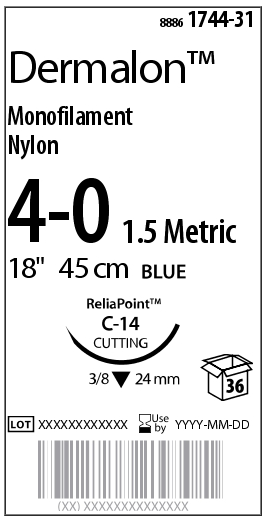 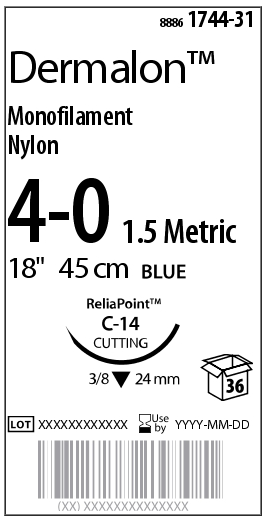 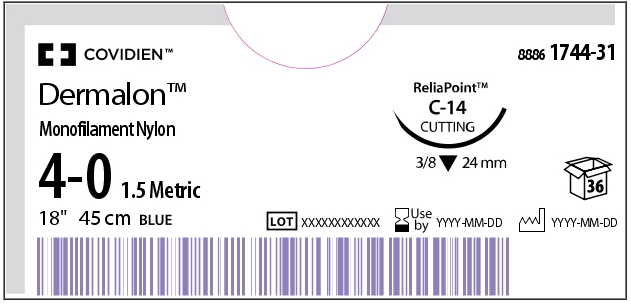 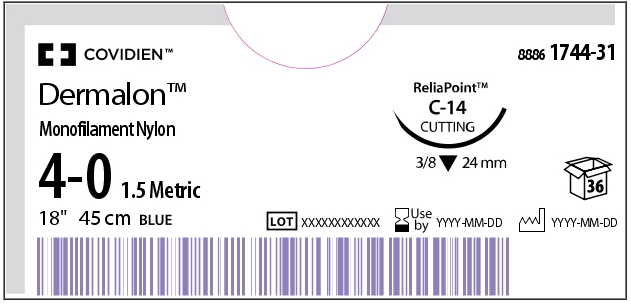 Izstrādājuma nosaukumsIzstrādājuma nosaukumsDermalon™ viena diega neilona šuvesMonosof™ viena diega neilona šuvesViena diega neilona šuveNovafil™ viena diega polibutestera šuveSofsilk™ pārklāta pīta zīda šuve  Surgilon™ pīta neilona šuveSurgidac™ nepārklāta pīta poliestera šuve Surgipro™ viena diega polipropilēna šuvesSurgipro™ II viena diega polipropilēna šuvesTi-Cron™ pārklāta pīta poliestera šuvePielāgotu šuvju pakasKlients, kam krājumos ir precesKlients, kam krājumos nav prečuUz kurieni sūtīt aizpildīto veidlapuIegādātas tieši no MedtronicLūdzu pilnībā aizpildiet pievienoto atgriešanas apliecinājuma veidlapu. Pēc Jūsu aizpildītās veidlapas saņemšanas Medtronic klientu apkalpošanas dienests sazināsies ar Jums, lai noorganizētu preču atgriešanu. Jūsu atgriezto neizlietoto ierīču vērtība Jums tiks ieskaitīta kredītā.Aizpildiet veidlapu un atzīmējiet lodziņu “nav krājumu”Aizpildīto veidlapu pa e-pastu vai faksu nosūtiet apliecinājuma veidlapā norādītajai Medtronic kontaktpersonai.Iegādātas no izplatītājaAizpildiet visus veidlapas laukus un sazinieties tieši ar savu izplatītāju, lai noorganizētu atgriešanu.  Aizpildiet veidlapu un atzīmējiet lodziņu “nav krājumu”Aizpildīto veidlapu pa e-pastu vai faksu nosūtiet savam izplatītājam un apliecinājuma veidlapā norādītajai Medtronic kontaktpersonai.Pielāgotu šuvju paka
Izstrādājuma aprakstsModeļa numursSērijas nr.US1638 CUSTOM SUTURE PACKUS1638A1K0289YUS1638 CUSTOM SUTURE PACKUS1638A1K0291YUS1756 CUSTOM SUTURE PACKUS1756A2E0454YUS1638 CUSTOM SUTURE PACKUS1638A1K0283Y                 Dermalon™ viena diega neilona šuves
Izstrādājuma aprakstsModeļa numursSērijas nr.88861741-11 DERMALON* 6-0 BLU 45CM C18886174111D2B0701Y88861741-11 DERMALON* 6-0 BLU 45CM C18886174111D2E3000Y88861747-11 DERMALON* 6-0 BLU 45CM C128886174711D1M2315FY88861747-11 DERMALON* 6-0 BLU 45CM C128886174711D1M2326FY88861747-11 DERMALON* 6-0 BLU 45CM C128886174711D2F1873FY88861749-24 DERMALON* 5-0 BLU 45CM P138886174924D2B2781FY88861756-11 DERMALON* 6-0 BLU 45CM C138886175611D2B1309FY88861757-41 DERMALON* 3-0 BLU 75CM C138886175741D1J0777FYMonosof™ viena diega neilona šuvesViena diega neilona šuves
Izstrādājuma aprakstsModeļa numursSērijas nr.CN-724 MONOSOF* 1 BLK 100CM GS25 X36CN724D1B2528YCN-791 MONOSOF* 2-0 BLK 100CM GCC90X36CN791D1L1776YCN791-12 MONOSOF* 2-0 BLK 100CM GCC90CN79112D1L1776YCN-793 MONOSOF* 1 BLK 100CM GCC90 X36CN793D1D2772YCN-793 MONOSOF* 1 BLK 100CM GCC90 X36CN793D2B2754YCN793-12 MONOSOF* 1 BLK 100CM GCC90X12CN79312D1D2772YCN-830-L MONOSOF* 1 BLK 150CM LP GS25CN830LD1D2705YSUT GNJ-283 MONOSOF 2/0 BLK ST DA 90CMGNJ283D1E0555YSUT GNJ-283 MONOSOF 2/0 BLK ST DA 90CMGNJ283D1E0750YSUT GNJ-283 MONOSOF 2/0 BLK ST DA 90CMGNJ283D2D1396YN-2781K MONOSOF* 5-0 BLK 45CM SS24 DAX12N2781KD1L2330YSUT N-59 MONOSOF 2-0 BLK 6X45CM PCTN59D2D2350YSN-1647 MONOSOF* 7-0 BLK 45CM P16 X36SN1647D2E2028FYSN-1647G MONOSOF* 7-0 BLK 45CM P16 X12SN1647GD2B2227FYSN-247 MONOSOF* 3-0 BLK 90CM C23 X36SN247D1D3222FYSN-247 MONOSOF* 3-0 BLK 90CM C23 X36SN247D2B0043FYSN-3686 MONOSOF* 7-0 BLK 45CM P10 X12SN3686D2E2761FYSN-3686 MONOSOF* 7-0 BLK 45CM P10 X12SN3686D2F0402FYSN-3695 MONOSOF* 5-0 BLK 45CM P10 X12SN3695D1G0954FYSN-3695 MONOSOF* 5-0 BLK 45CM P10 X12SN3695D1L0957FYSN-3695 MONOSOF* 5-0 BLK 45CM P10 X12SN3695D2C1333FYSN-3695 MONOSOF* 5-0 BLK 45CM P10 X12SN3695D2E2762FYSN-3697 MONOSOF* 6-0 BLK 45CM P10 X12SN3697D1L1710FYSN-3697 MONOSOF* 6-0 BLK 45CM P10 X12SN3697D2C1211FYSN-3965 MONOSOF* 5-0 BLK 45CM PC11 X12SN3965D1E1222YSN-5660G MONOSOF* 6-0 BLK 45CM P24 X12SN5660GD1L0922FYSN-5665G MONOSOF* 6-0 BLK 45CM P12 X12SN5665GD1L0774FYSN-5690G MONOSOF* 5-0 CLR 45CM P13 X12SN5690GD1M1283FYSN-5691 MONOSOF* 4-0 CLR 45CM P13 X36SN5691D2D0703FYSN-5694 MONOSOF* 4-0 BLK 45CM P11 X36SN5694D1J1230FYSN-5696 MONOSOF* 6-0 BLK 45CM P13 X36SN5696D1M2419FYSN-5697 MONOSOF* 6-0 BLK 45CM P10 X36SN5697D2F0399FYSN-5767G MONOSOF* 6-0 BLK 45CM P11 X12SN5767GD2A0554FYSN-630 MONOSOF* 4-0 BLK 75CM C22 X36SN630D1M1286FYSN-643 MONOSOF* 5-0 BLK 75CM C13 X36SN643D2B0369FYSN-667G MONOSOF* 6-0 BLK 45CM C1 X12SN667GD1L2502FYSN-694 MONOSOF* 2-0 BLK 90CM C18 X36SN694D2C0324FYSN-871 MONOSOF* 5-0 BLK 45CM C1 X36SN871D1K3362FYSN-872 MONOSOF* 4-0 BLK 45CM C1 X36SN872D1K2654FYSN-872 MONOSOF* 4-0 BLK 45CM C1 X36SN872D1M2450FYS661GX 5-0 NYLON 18 DS18S661GXD1L0912FYS697GX 6-0 NYLON 18 DSM11S697GXD1M2377FYS697GX 6-0 NYLON 18 DSM11S697GXD1M2847FYS913BX 5-0 NYLON 10 DS12S913BXD2D1386FYS931BX 4-0 NYLON 10 DS12S931BXD2B0756FYNovafil™ viena diega polibutestera šuve
Izstrādājuma aprakstsModeļa numursSērijas nr.8886 4002-41 NOVAFIL 3-0 BLU 90CM C148886400241D1G1762FY8886 4400-13 NOVAFIL 6-0 BLU 45CM SBE28886440013D2A0461Y8886 4400-23 NOVAFIL 5-0 BLU 45CM SBE28886440023D1M0797Y8886 440123 NOVAFIL 5-0 BLU 45CM SBE38886440123D1L3389Y8886 4402-33 NOVAFIL 4-0 BLU 45CM SBE48886440233D2A0529Y8886 4403-33 NOVAFIL 4-0 BLU 45CM SBE68886440333D2C0582Y8886 4410-13 NOVAFIL 6-0 BLU 45CM P108886441003D1M1007FY8886 4410-13 NOVAFIL 6-0 BLU 45CM P108886441003D1M2364FY8886 4410-13 NOVAFIL 6-0 BLU 45CM P108886441013D1M1007FY8886 4410-13 NOVAFIL 6-0 BLU 45CM P108886441013D1M2364FY8886 4410-03 NOVAFIL 7-0 BLU 45CM P108886441003D1M0369FY8886 4410-03 NOVAFIL 7-0 BLU 45CM P108886441003D1M0796FY8886 4422-43 NOVAFIL 3-0 BLU 45CM C148886442243D1D2485FY8886 4424-51 NOVAFIL 2-0 BLU 75CM C168886442451D1E1240FY8886 4450-41 NOVAFIL 3-0 BLU 75CM V268886445041D2B2109Y8886 4452-51 NOVAFIL 2-0 BLU 75CM V208886445251D1D0295Y8886 4452-51 NOVAFIL 2-0 BLU 75CM V208886445251D1E0843Y8886 4459-61 NOVAFIL 0 BLU 75CM GS228886445961D1D0529Y8886 4470-81 NOVAFIL* 2 BLU 150CM GS268886447081D1D3190Y8886 4582-53 NOVAFIL* 2-0 BLU 75CM P148886458253D2B1686FYSPB-1213G NOVAFIL* 6-0 BLU 45CM P13X12SPB1213GD1L0169FYSPB-1213G NOVAFIL* 6-0 BLU 45CM P13X12SPB1213GD2B0773FYSPB-1213G NOVAFIL* 6-0 BLU 45CM P13X12SPB1213GD2C0769FYSPB-1233G NOVAFIL* 4-0 BLU 45CM P13X12SPB1233GD2E0961FYSPB-1623G NOVAFIL* 5-0 BLU 45CM P12X12SPB1623GD1D2709FYSPB-5142G NOVAFIL* 5-0 BLU 45CM P11X12SPB5142GD1B2811FYSPB-5143G NOVAFIL* 4-0 BLU 45CM P11X12SPB5143GD1D2674FYSUT SPB-5223G NOVAFIL 5-0 BLU 45CM P13SPB5223GD1M1024FYSPB-5433G NOVAFIL* 4-0 CLR 45CM P24X12SPB5433GD2C1970FYSPB-5633G NOVAFIL* 4-0 BLU 45CM P12X12SPB5633GD2A0500FYSofsilk™ pārklāta pīta zīda šuve 
Izstrādājuma aprakstsModeļa numursSērijas nr.CS-211 SOFSILK* 4-0 BLK 45CM CVF21 X36CS211D1L1576YCS-211 SOFSILK* 4-0 BLK 45CM CVF21 X36CS211D2B0747YCS-490 SOFSILK* 2-0 BLK 75CM GS11 X36CS490D2C2519YCS-562 SOFSILK* 2-0 BLK 75CM GS23 X36CS562D1G1928YGS-823 SOFSILK* 2-0 BLK 75CM V30 X36GS823D1K1923YGS-823 SOFSILK* 2-0 BLK 75CM V30 X36GS823D2D1396YGS-835 SOFSILK* 1 BLK 75CM V20 X36GS835D1E1757YS-1172 SOFSILK* 6-0 BLK 45CM C1 X36S1172D2C2304YS-1173 SOFSILK* 5-0 BLK 45CM C1 X36S1173D2C2305YS-1173 SOFSILK* 5-0 BLK 45CM C1 X36S1173D2E1385YS-1174 SOFSILK* 4-0 BLK 45CM C1 X36S1174D1M1794FYS-1174 SOFSILK* 4-0 BLK 45CM C1 X36S1174D1M2954FYS-1174 SOFSILK* 4-0 BLK 45CM C1 X36S1174D1M2984FYS-1750K SOFSILK* 6-0 BLK 45CM HE1 DAX12S1750KD2E2348YS-176 SOFSILK* 0 BLK 12X45CM PCT X24S176D2B1886YS-176 SOFSILK* 0 BLK 12X45CM PCT X24S176D2C1977YS-1768K SOFSILK* 7-0 BLK 45CM HE6 DAX12S1768KD1M1759YS-1768K SOFSILK* 7-0 BLK 45CM HE6 DAX12S1768KD2B2217YS-182 SOFSILK* 5-0 BLK 12X45CM PCT X36S182D1L1613YS-182 SOFSILK* 5-0 BLK 12X45CM PCT X36S182D2B0177YS-183 SOFSILK* 4-0 BLK 12X45CM PCT X36S183D1M1421YS-183 SOFSILK* 4-0 BLK 12X45CM PCT X36S183D2E1280YS-184 SOFSILK* 3-0 BLK 12X45CM PCT X36S184D1L3136YS-184 SOFSILK* 3-0 BLK 12X45CM PCT X36S184D1M2895YS-184 SOFSILK* 3-0 BLK 12X45CM PCT X36S184D2D0954YS-184 SOFSILK* 3-0 BLK 12X45CM PCT X36S184D2D0964YS-184 SOFSILK* 3-0 BLK 12X45CM PCT X36S184D2D0967YS-184 SOFSILK* 3-0 BLK 12X45CM PCT X36S184D2D0972YS-185 SOFSILK* 2-0 BLK 12X45CM PCT X36S185D2B2785YS-185 SOFSILK* 2-0 BLK 12X45CM PCT X36S185D2B2877YS-185 SOFSILK* 2-0 BLK 12X45CM PCT X36S185D2B2878YS-185 SOFSILK* 2-0 BLK 12X45CM PCT X36S185D2C1421YS-185 SOFSILK* 2-0 BLK 12X45CM PCT X36S185D2D0957YS-185 SOFSILK* 2-0 BLK 12X45CM PCT X36S185D2D0968YS-185 SOFSILK* 2-0 BLK 12X45CM PCT X36S185D2D0971YS-185 SOFSILK* 2-0 BLK 12X45CM PCT X36S185D2D0984YS-185 SOFSILK* 2-0 BLK 12X45CM PCT X36S185D2D0985YS-185 SOFSILK* 2-0 BLK 12X45CM PCT X36S185D2E2680YS-185 SOFSILK* 2-0 BLK 12X45CM PCT X36S185D2E2767YS-185 SOFSILK* 2-0 BLK 12X45CM PCT X36S185D2E2769YS-187 SOFSILK* 1 BLK 6X45CM PCT X36S187D2A1585YS-206 SOFSILK* 2 BLK 100CM STDLTH X36S206D1L2658YS-206 SOFSILK* 2 BLK 100CM STDLTH X36S206D1M2896YS-206 SOFSILK* 2 BLK 100CM STDLTH X36S206D2A1586YS-243 SOFSILK* 4-0 BLK 12X60CM PCT X36S243D1M1020YS-243 SOFSILK* 4-0 BLK 12X60CM PCT X36S243D2D2348YS-244 SOFSILK* 3-0 BLK 12X60CM PCT X36S244D1M1590YS-245 SOFSILK* 2-0 BLK 12X60CM PCT X36S245D2A0559YS-245 SOFSILK* 2-0 BLK 12X60CM PCT X36S245D2C2036YS-245 SOFSILK* 2-0 BLK 12X60CM PCT X36S245D2C2162YS-245 SOFSILK* 2-0 BLK 12X60CM PCT X36S245D2D1871YS-246 SOFSILK* 0 BLK 6X60CM PCT X36S246D2E1375YS-2782K SOFSILK* 4-0 WHI 45CM SS24 DAS2782KD2F0062YS-303 SOFSILK* 4-0 BLK 12X75CM PCT X36S303D1M1424YS-303 SOFSILK* 4-0 BLK 12X75CM PCT X36S303D2C1472YS-303 SOFSILK* 4-0 BLK 12X75CM PCT X36S303D2D1872YS-303 SOFSILK* 4-0 BLK 12X75CM PCT X36S303D2D2120YS-303 SOFSILK* 4-0 BLK 12X75CM PCT X36S303D2E1496YS-304 SOFSILK* 3-0 BLK 12X75CM PCT X36S304D2B0173YS-304 SOFSILK* 3-0 BLK 12X75CM PCT X36S304D2C2163YS-304 SOFSILK* 3-0 BLK 12X75CM PCT X36S304D2C2805YS-304 SOFSILK* 3-0 BLK 12X75CM PCT X36S304D2D1991YS-304 SOFSILK* 3-0 BLK 12X75CM PCT X36S304D2E1484YS-305 SOFSILK* 2-0 BLK 12X75CM PCT X36S305D1L3282YS-305 SOFSILK* 2-0 BLK 12X75CM PCT X36S305D1L3459YS-305 SOFSILK* 2-0 BLK 12X75CM PCT X36S305D2C1280YS-305 SOFSILK* 2-0 BLK 12X75CM PCT X36S305D2C1281YS-305 SOFSILK* 2-0 BLK 12X75CM PCT X36S305D2C1479YS-305 SOFSILK* 2-0 BLK 12X75CM PCT X36S305D2D0959YS-305 SOFSILK* 2-0 BLK 12X75CM PCT X36S305D2E0907YS-305 SOFSILK* 2-0 BLK 12X75CM PCT X36S305D2E2768YS-305 SOFSILK* 2-0 BLK 12X75CM PCT X36S305D2E2772YS-316 SOFSILK* 0 BLK 12X75CM PCT X24S316D1L3311YS-316 SOFSILK* 0 BLK 12X75CM PCT X24S316D1M0530YS-316 SOFSILK* 0 BLK 12X75CM PCT X24S316D2A0555YS-316 SOFSILK* 0 BLK 12X75CM PCT X24S316D2A0557YS-316 SOFSILK* 0 BLK 12X75CM PCT X24S316D2A0558YS-316 SOFSILK* 0 BLK 12X75CM PCT X24S316D2A0866YS-316 SOFSILK* 0 BLK 12X75CM PCT X24S316D2C2806YS-316 SOFSILK* 0 BLK 12X75CM PCT X24S316D2D2434YS-316 SOFSILK* 0 BLK 12X75CM PCT X24S316D2D2436YS-317 SOFSILK* 1 BLK 12X75CM PCT X24S317D2D2087YS-317 SOFSILK* 1 BLK 12X75CM PCT X24S317D2E0587YS-318 SOFSILK* 2 BLK 12X75CM PCT X24S318D1M0153YS-318 SOFSILK* 2 BLK 12X75CM PCT X24S318D2A1677YS-346 SOFSILK* 0 BLK 12X60CM PCT X24S346D2A0867YS-346 SOFSILK* 0 BLK 12X60CM PCT X24S346D2B1884YS-605 SOFSILK* 2-0 BLK 2X150CM PCT X36S605D1L2686YS-605 SOFSILK* 2-0 BLK 2X150CM PCT X36S605D2B2244YS-607 SOFSILK* 1 BLK 2X150CM PCT X36S607D1M2899YS-608 SOFSILK* 2 BLK 2X150CM PCT X36S608D1L1617YS-608 SOFSILK* 2 BLK 2X150CM PCT X36S608D1L1619YS-608 SOFSILK* 2 BLK 2X150CM PCT X36S608D1L1622YS-608 SOFSILK* 2 BLK 2X150CM PCT X36S608D1M0173YS-608 SOFSILK* 2 BLK 2X150CM PCT X36S608D1M0635YS-608 SOFSILK* 2 BLK 2X150CM PCT X36S608D1M0655YS-608 SOFSILK* 2 BLK 2X150CM PCT X36S608D2E1210YSS-523 SOFSILK* 2-0 BLK 75CM SC1 X36SS523D2C1971YSS-525 SOFSILK* 1 BLK 75CM SC1 X36SS525D1G1346YSS-5641 SOFSILK* 4-0 BLK 45CM P13 X36SS5641D2B2181FYSS-5641G SOFSILK* 4-0 BLK 45CM P13 X12SS5641GD1D2533FYSS-5678 SOFSILK* 5-0 BLK 45CM P11 X36SS5678D1L2430FYSS-5684 SOFSILK* 3-0 BLK 45CM P14 X36SS5684D2B1970FYSS-623 SOFSILK* 2-0 BLK 75CM SC2 X36SS623D1G0960YSS-623 SOFSILK* 2-0 BLK 75CM SC2 X36SS623D2A1069YSS-645 SOFSILK* 4-0 BLK 75CM C12 X36SS645D1K2457FYSS-645 SOFSILK* 4-0 BLK 75CM C12 X36SS645D1L3151FYSS-645 SOFSILK* 4-0 BLK 75CM C12 X36SS645D1M2526FYSS-645 SOFSILK* 4-0 BLK 75CM C12 X36SS645D1M2531FYSS-653 SOFSILK* 4-0 BLK 75CM C13 X36SS653D1E2737FYSS-673 SOFSILK* 5-0 BLK 75CM C12 X36SS673D1L0164FYSS-683G SOFSILK* 4-0 BLK 45CM C13 X12SS683GD1L0794FYSS-685G SOFSILK* 2-0 BLK 45CM C15 X12SS685GD2A0503FYSS-686 SOFSILK* 4-0 BLK 45CM C12 X12SS686D1E0201FYSS-689 SOFSILK* 1 BLK 75CM C16 X36SS689D2C0024FYSS-745 SOFSILK* 3-0 BLK 75CM C12 X36SS745D1M2971FYSS-786 SOFSILK* 0 BLK 75CM C14 X36SS786D1E1220FYSS-787 SOFSILK* 1 BLK 75CM C14 X36SS787D1L0032FYVS-533 SOFSILK* 2-0 BLK 90CM V20 DAX36VS533D1M0598YVS-845 SOFSILK* 1 BLK 75CM V26 X36VS845D2B1779YVS-870 SOFSILK* 5-0 BLK 75CM CV23 X36VS870D1M2873YVS-871 SOFSILK* 4-0 BLK 75CM CV23 X36VS871D1L0602YSOFSILK 4-0 30 BK CV-23 VS871-2VS8712D2C3153YVS-872 SOFSILK* 3-0 BLK 75CM CV23 X36VS872D1M1837YVS-872 SOFSILK* 3-0 BLK 75CM CV23 X36VS872D2C2945YSOFSILK 3-0 30 BK CV-23 VS872-2VS8722D1D3187YSOFSILK 3-0 30 BK CV-23 VS872-2VS8722D1M1292YVS-882 SOFSILK* 3-0 BLK 75CM CV15 X36VS882D1G1139YSOFSILK 5-0 30 BK CV-11 VS890-2VS8902D2B0364YXX-5278 SOFSILK* 3-0 BLK 150CM PCT X36XX5278D2B0174YXX-5280 SOFSILK* 0 BLK 150CM PCT X36XX5280D2E1482YXX-5281 SOFSILK* 1 BLK 150CM PCT X36XX5281D2B0175YXX-5284 SOFSILK* 4 BLK 150CM PCT X36XX5284D1L2691YSurgidac™ nepārklāta pīta poliestera šuve 
Izstrādājuma aprakstsModeļa numursSērijas nr.D-1764K SURGIDAC* 5-0 WHI 45CM SS24DAD1764KD1L2420YD-1764K SURGIDAC* 5-0 WHI 45CM SS24DAD1764KD1L2428YD-1764K SURGIDAC* 5-0 WHI 45CM SS24DAD1764KD1M2883YSurgilon™ pīta neilona šuve
Izstrādājuma aprakstsModeļa numursSērijas nr.88861883-51 SURGILON* 2-0 BLK 75CM C168886188351D1K1677FY88861915-71 SURGILON* 1 BLK 75CM GS118886191571D2C3242Y88861919-31 SURGILON* 4-0 BLK 7X75CMPCT8886191931D2B2243Y88861919-41 SURGILON* 3-0 BLK 7X75CMPCT8886191941D1M2553Y88861919-41 SURGILON* 3-0 BLK 7X75CMPCT8886191941D1M2561Y88861919-41 SURGILON* 3-0 BLK 7X75CMPCT8886191941D2B0169Y88861919-51 SURGILON* 2-0 BLK 7X75CMPCT8886191951D1M0915Y88861919-51 SURGILON* 2-0 BLK 7X75CMPCT8886191951D2A0560Y88861919-51 SURGILON* 2-0 BLK 7X75CMPCT8886191951D2B1245Y88861919-51 SURGILON* 2-0 BLK 7X75CMPCT8886191951D2B1537Y88861919-51 SURGILON* 2-0 BLK 7X75CMPCT8886191951D2B2751Y88861919-51 SURGILON* 2-0 BLK 7X75CMPCT8886191951D2C0267Y88861919-51 SURGILON* 2-0 BLK 7X75CMPCT8886191951D2C0907Y88861919-51 SURGILON* 2-0 BLK 7X75CMPCT8886191951D2C1101Y88861919-51 SURGILON* 2-0 BLK 7X75CMPCT8886191951D2D2347Y88861919-51 SURGILON* 2-0 BLK 7X75CMPCT8886191951D2D2437Y88861919-51 SURGILON* 2-0 BLK 7X75CMPCT8886191951D2D2506Y88861919-51 SURGILON* 2-0 BLK 7X75CMPCT8886191951D2D2510Y88861919-51 SURGILON* 2-0 BLK 7X75CMPCT8886191951D2E0905Y88861919-61 SURGILON* 0 BLK 7X75CM PCT8886191961D1M1423Y88861919-61 SURGILON* 0 BLK 7X75CM PCT8886191961D2A0861Y88861919-61 SURGILON* 0 BLK 7X75CM PCT8886191961D2A0865Y88861919-61 SURGILON* 0 BLK 7X75CM PCT8886191961D2A1709Y88861919-61 SURGILON* 0 BLK 7X75CM PCT8886191961D2B1349Y88861919-61 SURGILON* 0 BLK 7X75CM PCT8886191961D2B1350Y88861919-61 SURGILON* 0 BLK 7X75CM PCT8886191961D2B2727Y88861919-71 SURGILON* 1 BLK 7X75CM PCT8886191971D1M0640Y88861919-71 SURGILON* 1 BLK 7X75CM PCT8886191971D1M1494Y88861919-71 SURGILON* 1 BLK 7X75CM PCT8886191971D2C0962Y88861932-51 SURGILON* 2-0 BLK 75CM GS108886193251D1G1867Y88861971-71 SURGILON* 1 BLK 75CM GS218886197171D2B0290Y88861971-71 SURGILON* 1 BLK 75CM GS218886197171D2B0445Y88861971-71 SURGILON* 1 BLK 75CM GS218886197171D2B0476Y88861985-71 SURGILON* 1 BLK 75CM SC1X368886198571D1E0626YSBS-1884G SURGILON* 4-0 WHI 45CM P12X12SBS1884GD1E1212FYSBS-1928G SURGILON* 5-0 BLK 45CM P13X12SBS1928GD2B0707FYSBS-1928G SURGILON* 5-0 BLK 45CM P13X12SBS1928GD2C3247FYSurgipro™ viena diega polipropilēna šuves
Izstrādājuma aprakstsModeļa numursSērijas nr.CP-535 SURGIPRO* 1 BLU 100CM GS24 X36CP535D2C1521YCP-535 SURGIPRO* 1 BLU 100CM GS24 X36CP535D2E1342YCP-535 SURGIPRO* 1 BLU 100CM GS24 X36CP535D2E1580YCP-535 SURGIPRO* 1 BLU 100CM GS24 X36CP535D2E2678YCP-535 SURGIPRO* 1 BLU 100CM GS24 X36CP535D2E2679YCP-535 SURGIPRO* 1 BLU 100CM GS24 X36CP535D2F0509YCP-824 SURGIPRO* 1 BLU 150CM GS26 X24CP824D2D0251YCP-825 SURGIPRO* 2 BLU 150CM GS26 X24CP825D2C3234YVP-543 SURGIPRO* 2-0 BLU 120CM V20 DAVP543D2B1270YVP-543 SURGIPRO* 2-0 BLU 120CM V20 DAVP543D2D1493YVP-543 SURGIPRO* 2-0 BLU 120CM V20 DAVP543D2E1389YSurgipro™ II viena diega polipropilēna šuves
Izstrādājuma aprakstsModeļa numursSērijas nr.VP-421X SURGIPRO*II 4-0 90CM V20 DA7PVP421XD2C1147YVP-435-X SURGIPRO II 4-0 90CM KV5 DA7PVP435XD2C1148YVP-435-X SURGIPRO II 4-0 90CM KV5 DA7PVP435XD2D0080YVP-435-X SURGIPRO II 4-0 90CM KV5 DA7PVP435XD2D0081YVP-435-X SURGIPRO II 4-0 90CM KV5 DA7PVP435XD2D1507YVP-435-X SURGIPRO II 4-0 90CM KV5 DA7PVP435XD2E1343YVP-541X SURGIPRO*II 4-0 BLU 120CM V20DAVP541XD2E0506YVP-541X SURGIPRO*II 4-0 BLU 120CM V20DAVP541XD2E0507YVP-542-X SURGIPRO II 3-0 BLU 120CM V20DAVP542XD2E0749YVP-542-X SURGIPRO II 3-0 BLU 120CM V20DAVP542XD2E0750YVP-735-X SURGIPRO*II 7-0 60CM MV1758DAVP735XD0M2060YVP-735-X SURGIPRO*II 7-0 60CM MV1758DAVP735XD0M2061YVP-735-X SURGIPRO*II 7-0 60CM MV1758DAVP735XD1A0234YVP-735-X SURGIPRO*II 7-0 60CM MV1758DAVP735XD1A0419YVP-735-X SURGIPRO*II 7-0 60CM MV1758DAVP735XD1A0420YVP-735-X SURGIPRO*II 7-0 60CM MV1758DAVP735XD1A0474YVP-735-X SURGIPRO*II 7-0 60CM MV1758DAVP735XD1A0479YVP-735-X SURGIPRO*II 7-0 60CM MV1758DAVP735XD1A0480YVP-735-X SURGIPRO*II 7-0 60CM MV1758DAVP735XD1A0499YVP-735-X SURGIPRO*II 7-0 60CM MV1758DAVP735XD1A0960YVP-735-X SURGIPRO*II 7-0 60CM MV1758DAVP735XD1A1636YVP-735-X SURGIPRO*II 7-0 60CM MV1758DAVP735XD1B0024YVP-735-X SURGIPRO*II 7-0 60CM MV1758DAVP735XD1B0513YVP-735-X SURGIPRO*II 7-0 60CM MV1758DAVP735XD1B1462YVP-735-X SURGIPRO*II 7-0 60CM MV1758DAVP735XD1B2759YVP-735-X SURGIPRO*II 7-0 60CM MV1758DAVP735XD1B2760YVP-735-X SURGIPRO*II 7-0 60CM MV1758DAVP735XD1B2784YVP-735-X SURGIPRO*II 7-0 60CM MV1758DAVP735XD1B2785YVP-735-X SURGIPRO*II 7-0 60CM MV1758DAVP735XD1G2405YVP-735-X SURGIPRO*II 7-0 60CM MV1758DAVP735XD1G2406YVP-735-X SURGIPRO*II 7-0 60CM MV1758DAVP735XD1H1658YVP-735-X SURGIPRO*II 7-0 60CM MV1758DAVP735XD1H1945YVP-735-X SURGIPRO*II 7-0 60CM MV1758DAVP735XD1H1971YVP-735-X SURGIPRO*II 7-0 60CM MV1758DAVP735XD1H2033YVP-735-X SURGIPRO*II 7-0 60CM MV1758DAVP735XD1H2104YVP-735-X SURGIPRO*II 7-0 60CM MV1758DAVP735XD1H2105YVP-735-X SURGIPRO*II 7-0 60CM MV1758DAVP735XD1H2106YVP-735-X SURGIPRO*II 7-0 60CM MV1758DAVP735XD1H2107YVP-735-X SURGIPRO*II 7-0 60CM MV1758DAVP735XD1J0372YVP-735-X SURGIPRO*II 7-0 60CM MV1758DAVP735XD1J0374YVP-735-X SURGIPRO*II 7-0 60CM MV1758DAVP735XD1J0375YVP-735-X SURGIPRO*II 7-0 60CM MV1758DAVP735XD1J0376YVP-735-X SURGIPRO*II 7-0 60CM MV1758DAVP735XD1J0591YVP-735-X SURGIPRO*II 7-0 60CM MV1758DAVP735XD1J1260YVP-735-X SURGIPRO*II 7-0 60CM MV1758DAVP735XD1J1679YVP-735-X SURGIPRO*II 7-0 60CM MV1758DAVP735XD1J1923YVP-735-X SURGIPRO*II 7-0 60CM MV1758DAVP735XD1J1928YVP-735-X SURGIPRO*II 7-0 60CM MV1758DAVP735XD1J1929YVP-735-X SURGIPRO*II 7-0 60CM MV1758DAVP735XD1J2885YVP-735-X SURGIPRO*II 7-0 60CM MV1758DAVP735XD1K2644YVP-735-X SURGIPRO*II 7-0 60CM MV1758DAVP735XD1L0457YVP-735-X SURGIPRO*II 7-0 60CM MV1758DAVP735XD1L3332YVP-735-X SURGIPRO*II 7-0 60CM MV1758DAVP735XD1M0869YVP-735-X SURGIPRO*II 7-0 60CM MV1758DAVP735XD1M0870YVP-735-X SURGIPRO*II 7-0 60CM MV1758DAVP735XD1M0963YVP-735-X SURGIPRO*II 7-0 60CM MV1758DAVP735XD1M1464YVP-735-X SURGIPRO*II 7-0 60CM MV1758DAVP735XD2B0362YVP-735-X SURGIPRO*II 7-0 60CM MV1758DAVP735XD2C1982YVP-735-X SURGIPRO*II 7-0 60CM MV1758DAVP735XD2C2348YVP-735-X SURGIPRO*II 7-0 60CM MV1758DAVP735XD2D0155YVP-735-X SURGIPRO*II 7-0 60CM MV1758DAVP735XD2D0156YVP-735-X SURGIPRO*II 7-0 60CM MV1758DAVP735XD2D0166YVP-735-X SURGIPRO*II 7-0 60CM MV1758DAVP735XD2D0942YVP-735-X SURGIPRO*II 7-0 60CM MV1758DAVP735XD2D2100YVP-735-X SURGIPRO*II 7-0 60CM MV1758DAVP735XD2E0165YVP-735-X SURGIPRO*II 7-0 60CM MV1758DAVP735XD2E0173YVP-735-X SURGIPRO*II 7-0 60CM MV1758DAVP735XD2E0175YVP-735-X SURGIPRO*II 7-0 60CM MV1758DAVP735XD2E1035YVP-735-X SURGIPRO*II 7-0 60CM MV1758DAVP735XD2E1073YVP-735-X SURGIPRO*II 7-0 60CM MV1758DAVP735XD2E1536YVP-735-X SURGIPRO*II 7-0 60CM MV1758DAVP735XD2E2752YVP-735-X SURGIPRO*II 7-0 60CM MV1758DAVP735XD2F1973YVP-735-X SURGIPRO*II 7-0 60CM MV1758DAVP735XD2F1974YVP-735-X SURGIPRO*II 7-0 60CM MV1758DAVP735XD2F1975YVP735X-12 SURGIPRO*II 7-0 60CM MV1758 DAVP735X12D1B2760YVP735X-12 SURGIPRO*II 7-0 60CM MV1758 DAVP735X12D2D0941YVP-738-X SURGIPRO*II 8-0BLU 60CM CV351DAVP738XD1G0407YVP-738-X SURGIPRO*II 8-0BLU 60CM CV351DAVP738XD2C1983YVP-738-X SURGIPRO*II 8-0BLU 60CM CV351DAVP738XD2F0494YVP-738-X SURGIPRO*II 8-0BLU 60CM CV351DAVP738XD2F0495YVP-738-X SURGIPRO*II 8-0BLU 60CM CV351DAVP738XD2F0496YVP-744-X SURGIPRO*II 8-0 45CM MV1758DAVP744XD1G0408YVP-744-X SURGIPRO*II 8-0 45CM MV1758DAVP744XD1L0327YVP-745-X SURGIPRO*II 8-0 60CM MV1758DAVP745XD0M1980YVP-745-X SURGIPRO*II 8-0 60CM MV1758DAVP745XD1A1635YVP-745-X SURGIPRO*II 8-0 60CM MV1758DAVP745XD1G1298YVP-745-X SURGIPRO*II 8-0 60CM MV1758DAVP745XD1H2487YVP-745-X SURGIPRO*II 8-0 60CM MV1758DAVP745XD1H2488YVP-745-X SURGIPRO*II 8-0 60CM MV1758DAVP745XD1J0373YVP-745-X SURGIPRO*II 8-0 60CM MV1758DAVP745XD1J1210YVP-745-X SURGIPRO*II 8-0 60CM MV1758DAVP745XD1J2362YVP-745-X SURGIPRO*II 8-0 60CM MV1758DAVP745XD1J2364YVP-745-X SURGIPRO*II 8-0 60CM MV1758DAVP745XD1J2366YVP-745-X SURGIPRO*II 8-0 60CM MV1758DAVP745XD1J2541YVP-745-X SURGIPRO*II 8-0 60CM MV1758DAVP745XD1J2543YVP-745-X SURGIPRO*II 8-0 60CM MV1758DAVP745XD1K0073YVP-745-X SURGIPRO*II 8-0 60CM MV1758DAVP745XD1K2317YVP-745-X SURGIPRO*II 8-0 60CM MV1758DAVP745XD1K2318YVP-745-X SURGIPRO*II 8-0 60CM MV1758DAVP745XD1K2319YVP-745-X SURGIPRO*II 8-0 60CM MV1758DAVP745XD1K2326YVP-745-X SURGIPRO*II 8-0 60CM MV1758DAVP745XD1K2328YVP-745-X SURGIPRO*II 8-0 60CM MV1758DAVP745XD1K2329YVP-745-X SURGIPRO*II 8-0 60CM MV1758DAVP745XD1K2642YVP-745-X SURGIPRO*II 8-0 60CM MV1758DAVP745XD1K2646YVP-745-X SURGIPRO*II 8-0 60CM MV1758DAVP745XD1K2647YVP-745-X SURGIPRO*II 8-0 60CM MV1758DAVP745XD1K2648YVP-745-X SURGIPRO*II 8-0 60CM MV1758DAVP745XD2B0470YVP-745-X SURGIPRO*II 8-0 60CM MV1758DAVP745XD2B1158YVP-745-X SURGIPRO*II 8-0 60CM MV1758DAVP745XD2C1984YVP-745-X SURGIPRO*II 8-0 60CM MV1758DAVP745XD2D0944YVP-745-X SURGIPRO*II 8-0 60CM MV1758DAVP745XD2D0945YVP-745-X SURGIPRO*II 8-0 60CM MV1758DAVP745XD2E1923YVP-745-X SURGIPRO*II 8-0 60CM MV1758DAVP745XD2F0798YVP-745-X SURGIPRO*II 8-0 60CM MV1758DAVP745XD2F0799YVP-747-X SURGIPRO*II 7-0 75CM MV1758DAVP747XD1C0229YVP-747-X SURGIPRO*II 7-0 75CM MV1758DAVP747XD1C0230YVP-747-X SURGIPRO*II 7-0 75CM MV1758DAVP747XD1C1787YVP-747-X SURGIPRO*II 7-0 75CM MV1758DAVP747XD1C1849YVP-747-X SURGIPRO*II 7-0 75CM MV1758DAVP747XD1G0404YVP-747-X SURGIPRO*II 7-0 75CM MV1758DAVP747XD1G0405YVP-747-X SURGIPRO*II 7-0 75CM MV1758DAVP747XD1G2408YVP-747-X SURGIPRO*II 7-0 75CM MV1758DAVP747XD1M1397YVP-747-X SURGIPRO*II 7-0 75CM MV1758DAVP747XD1M1465YVP-747-X SURGIPRO*II 7-0 75CM MV1758DAVP747XD2A0334YVP-747-X SURGIPRO*II 7-0 75CM MV1758DAVP747XD2D0158YVP-747-X SURGIPRO*II 7-0 75CM MV1758DAVP747XD2E1074YVP-853 SURGIPRO* 2-0 BLU 120CM V26 DAVP853D2D0641YVP-875-X SURGIPRO*II 7-0 75CM MV1759DAVP875XD1A1244YVP-875-X SURGIPRO*II 7-0 75CM MV1759DAVP875XD1E0734YVP-875-X SURGIPRO*II 7-0 75CM MV1759DAVP875XD1H0909YVP-875-X SURGIPRO*II 7-0 75CM MV1759DAVP875XD1J1926YVP-875-X SURGIPRO*II 7-0 75CM MV1759DAVP875XD1K2643YVP-875-X SURGIPRO*II 7-0 75CM MV1759DAVP875XD1L0605YVP-875-X SURGIPRO*II 7-0 75CM MV1759DAVP875XD1L2328YVP-875-X SURGIPRO*II 7-0 75CM MV1759DAVP875XD1M2164YVP-875-X SURGIPRO*II 7-0 75CM MV1759DAVP875XD1M2165YVP-875-X SURGIPRO*II 7-0 75CM MV1759DAVP875XD2C0956YVP-875-X SURGIPRO*II 7-0 75CM MV1759DAVP875XD2E1883YVP-875-X SURGIPRO*II 7-0 75CM MV1759DAVP875XD2F0936YVP-900-X SURGIPRO*II 8-0 45CM MV1355DAVP900XD0K3052YVP-900-X SURGIPRO*II 8-0 45CM MV1355DAVP900XD1H1373YVP-900-X SURGIPRO*II 8-0 45CM MV1355DAVP900XD1H1374YVP-900-X SURGIPRO*II 8-0 45CM MV1355DAVP900XD1H1375YVP-900-X SURGIPRO*II 8-0 45CM MV1355DAVP900XD1H1457YVP-900-X SURGIPRO*II 8-0 45CM MV1355DAVP900XD1L0158YVP-900-X SURGIPRO*II 8-0 45CM MV1355DAVP900XD1L0159YVP-900-X SURGIPRO*II 8-0 45CM MV1355DAVP900XD1L1321YVP-900-X SURGIPRO*II 8-0 45CM MV1355DAVP900XD1L2329YVP-900-X SURGIPRO*II 8-0 45CM MV1355DAVP900XD1L2617YVP-900-X SURGIPRO*II 8-0 45CM MV1355DAVP900XD1L2618YVP-900-X SURGIPRO*II 8-0 45CM MV1355DAVP900XD1M1597YVP-900-X SURGIPRO*II 8-0 45CM MV1355DAVP900XD2A0335YVP-900-X SURGIPRO*II 8-0 45CM MV1355DAVP900XD2C1926YVP-900-X SURGIPRO*II 8-0 45CM MV1355DAVP900XD2F0041YVP-900-X SURGIPRO*II 8-0 45CM MV1355DAVP900XD2F0042YVP-902-X SURGIPRO*II 8-0 60CM MV1355DAVP902XD1A1236YVP-902-X SURGIPRO*II 8-0 60CM MV1355DAVP902XD1A1238YVP-902-X SURGIPRO*II 8-0 60CM MV1355DAVP902XD1A1240YVP-902-X SURGIPRO*II 8-0 60CM MV1355DAVP902XD1A1242YVP-902-X SURGIPRO*II 8-0 60CM MV1355DAVP902XD1A1526YVP-902-X SURGIPRO*II 8-0 60CM MV1355DAVP902XD1B1245YVP-902-X SURGIPRO*II 8-0 60CM MV1355DAVP902XD1B1246YVP-902-X SURGIPRO*II 8-0 60CM MV1355DAVP902XD1B1265YVP-902-X SURGIPRO*II 8-0 60CM MV1355DAVP902XD1B1954YVP-902-X SURGIPRO*II 8-0 60CM MV1355DAVP902XD1B2137YVP-902-X SURGIPRO*II 8-0 60CM MV1355DAVP902XD1B2688YVP-902-X SURGIPRO*II 8-0 60CM MV1355DAVP902XD1C0681YVP-902-X SURGIPRO*II 8-0 60CM MV1355DAVP902XD1C1270YVP-902-X SURGIPRO*II 8-0 60CM MV1355DAVP902XD1C2801YVP-902-X SURGIPRO*II 8-0 60CM MV1355DAVP902XD1C2817YVP-902-X SURGIPRO*II 8-0 60CM MV1355DAVP902XD1D0141YVP-902-X SURGIPRO*II 8-0 60CM MV1355DAVP902XD1D0411YVP-902-X SURGIPRO*II 8-0 60CM MV1355DAVP902XD1D0687YVP-902-X SURGIPRO*II 8-0 60CM MV1355DAVP902XD1D1498YVP-902-X SURGIPRO*II 8-0 60CM MV1355DAVP902XD1D1499YVP-902-X SURGIPRO*II 8-0 60CM MV1355DAVP902XD1D1570YVP-902-X SURGIPRO*II 8-0 60CM MV1355DAVP902XD1D2580YVP-902-X SURGIPRO*II 8-0 60CM MV1355DAVP902XD1D2693YVP-902-X SURGIPRO*II 8-0 60CM MV1355DAVP902XD1D3578YVP-902-X SURGIPRO*II 8-0 60CM MV1355DAVP902XD1D3629YVP-902-X SURGIPRO*II 8-0 60CM MV1355DAVP902XD1E0582YVP-902-X SURGIPRO*II 8-0 60CM MV1355DAVP902XD1E0583YVP-902-X SURGIPRO*II 8-0 60CM MV1355DAVP902XD1E2328YVP-902-X SURGIPRO*II 8-0 60CM MV1355DAVP902XD1E3445YVP-902-X SURGIPRO*II 8-0 60CM MV1355DAVP902XD1F0032YVP-902-X SURGIPRO*II 8-0 60CM MV1355DAVP902XD1F0519YVP-902-X SURGIPRO*II 8-0 60CM MV1355DAVP902XD1F0521YVP-902-X SURGIPRO*II 8-0 60CM MV1355DAVP902XD1F1704YVP-902-X SURGIPRO*II 8-0 60CM MV1355DAVP902XD1F2371YVP-902-X SURGIPRO*II 8-0 60CM MV1355DAVP902XD1G3162YVP-902-X SURGIPRO*II 8-0 60CM MV1355DAVP902XD1H0384YVP-902-X SURGIPRO*II 8-0 60CM MV1355DAVP902XD1H0411YVP-902-X SURGIPRO*II 8-0 60CM MV1355DAVP902XD1H0899YVP-902-X SURGIPRO*II 8-0 60CM MV1355DAVP902XD1H0901YVP-902-X SURGIPRO*II 8-0 60CM MV1355DAVP902XD1H0902YVP-902-X SURGIPRO*II 8-0 60CM MV1355DAVP902XD1H0904YVP-902-X SURGIPRO*II 8-0 60CM MV1355DAVP902XD1H0905YVP-902-X SURGIPRO*II 8-0 60CM MV1355DAVP902XD1H0906YVP-902-X SURGIPRO*II 8-0 60CM MV1355DAVP902XD1J0586YVP-902-X SURGIPRO*II 8-0 60CM MV1355DAVP902XD1J0597YVP-902-X SURGIPRO*II 8-0 60CM MV1355DAVP902XD1J0598YVP-902-X SURGIPRO*II 8-0 60CM MV1355DAVP902XD1J0599YVP-902-X SURGIPRO*II 8-0 60CM MV1355DAVP902XD1J0993YVP-902-X SURGIPRO*II 8-0 60CM MV1355DAVP902XD1J1258YVP-902-X SURGIPRO*II 8-0 60CM MV1355DAVP902XD1J1623YVP-902-X SURGIPRO*II 8-0 60CM MV1355DAVP902XD1J1832YVP-902-X SURGIPRO*II 8-0 60CM MV1355DAVP902XD1J2361YVP-902-X SURGIPRO*II 8-0 60CM MV1355DAVP902XD1J2365YVP-902-X SURGIPRO*II 8-0 60CM MV1355DAVP902XD1J2542YVP-902-X SURGIPRO*II 8-0 60CM MV1355DAVP902XD1K0111YVP-902-X SURGIPRO*II 8-0 60CM MV1355DAVP902XD1K0519YVP-902-X SURGIPRO*II 8-0 60CM MV1355DAVP902XD1K2349YVP-902-X SURGIPRO*II 8-0 60CM MV1355DAVP902XD1K2350YVP-902-X SURGIPRO*II 8-0 60CM MV1355DAVP902XD1K2416YVP-902-X SURGIPRO*II 8-0 60CM MV1355DAVP902XD1K2417YVP-902-X SURGIPRO*II 8-0 60CM MV1355DAVP902XD1K2418YVP-902-X SURGIPRO*II 8-0 60CM MV1355DAVP902XD1K2419YVP-902-X SURGIPRO*II 8-0 60CM MV1355DAVP902XD1K2573YVP-902-X SURGIPRO*II 8-0 60CM MV1355DAVP902XD1K2576YVP-902-X SURGIPRO*II 8-0 60CM MV1355DAVP902XD1K2632YVP-902-X SURGIPRO*II 8-0 60CM MV1355DAVP902XD1K2645YVP-902-X SURGIPRO*II 8-0 60CM MV1355DAVP902XD1L3382YVP-902-X SURGIPRO*II 8-0 60CM MV1355DAVP902XD1L3383YVP-902-X SURGIPRO*II 8-0 60CM MV1355DAVP902XD1M0015YVP-902-X SURGIPRO*II 8-0 60CM MV1355DAVP902XD1M0016YVP-902-X SURGIPRO*II 8-0 60CM MV1355DAVP902XD1M0151YVP-902-X SURGIPRO*II 8-0 60CM MV1355DAVP902XD1M0166YVP-902-X SURGIPRO*II 8-0 60CM MV1355DAVP902XD1M0169YVP-902-X SURGIPRO*II 8-0 60CM MV1355DAVP902XD1M0299YVP-902-X SURGIPRO*II 8-0 60CM MV1355DAVP902XD1M0300YVP-902-X SURGIPRO*II 8-0 60CM MV1355DAVP902XD1M1031YVP-902-X SURGIPRO*II 8-0 60CM MV1355DAVP902XD1M2836YVP-902-X SURGIPRO*II 8-0 60CM MV1355DAVP902XD1M2839YVP-902-X SURGIPRO*II 8-0 60CM MV1355DAVP902XD1M2841YVP-902-X SURGIPRO*II 8-0 60CM MV1355DAVP902XD2A0336YVP-902-X SURGIPRO*II 8-0 60CM MV1355DAVP902XD2A0338YVP-902-X SURGIPRO*II 8-0 60CM MV1355DAVP902XD2A1717YVP-902-X SURGIPRO*II 8-0 60CM MV1355DAVP902XD2A1718YVP-902-X SURGIPRO*II 8-0 60CM MV1355DAVP902XD2B0361YVP-902-X SURGIPRO*II 8-0 60CM MV1355DAVP902XD2B0469YVP-902-X SURGIPRO*II 8-0 60CM MV1355DAVP902XD2B1062YVP-902-X SURGIPRO*II 8-0 60CM MV1355DAVP902XD2B1063YVP-902-X SURGIPRO*II 8-0 60CM MV1355DAVP902XD2B1255YVP-902-X SURGIPRO*II 8-0 60CM MV1355DAVP902XD2B1257YVP-902-X SURGIPRO*II 8-0 60CM MV1355DAVP902XD2C0951YVP-902-X SURGIPRO*II 8-0 60CM MV1355DAVP902XD2C0952YVP-902-X SURGIPRO*II 8-0 60CM MV1355DAVP902XD2C1330YVP-902-X SURGIPRO*II 8-0 60CM MV1355DAVP902XD2C1331YVP-902-X SURGIPRO*II 8-0 60CM MV1355DAVP902XD2C1927YVP-902-X SURGIPRO*II 8-0 60CM MV1355DAVP902XD2C1928YVP-902-X SURGIPRO*II 8-0 60CM MV1355DAVP902XD2C2398YVP-902-X SURGIPRO*II 8-0 60CM MV1355DAVP902XD2C2399YVP-902-X SURGIPRO*II 8-0 60CM MV1355DAVP902XD2C2400YVP-902-X SURGIPRO*II 8-0 60CM MV1355DAVP902XD2C2401YVP-902-X SURGIPRO*II 8-0 60CM MV1355DAVP902XD2C2509YVP-902-X SURGIPRO*II 8-0 60CM MV1355DAVP902XD2C2738YVP-902-X SURGIPRO*II 8-0 60CM MV1355DAVP902XD2D0097YVP-902-X SURGIPRO*II 8-0 60CM MV1355DAVP902XD2D0098YVP-902-X SURGIPRO*II 8-0 60CM MV1355DAVP902XD2D0099YVP-902-X SURGIPRO*II 8-0 60CM MV1355DAVP902XD2D0162YVP-902-X SURGIPRO*II 8-0 60CM MV1355DAVP902XD2D0163YVP-902-X SURGIPRO*II 8-0 60CM MV1355DAVP902XD2D0167YVP-902-X SURGIPRO*II 8-0 60CM MV1355DAVP902XD2D0168YVP-902-X SURGIPRO*II 8-0 60CM MV1355DAVP902XD2D0169YVP-902-X SURGIPRO*II 8-0 60CM MV1355DAVP902XD2D2005YVP-902-X SURGIPRO*II 8-0 60CM MV1355DAVP902XD2E0167YVP-902-X SURGIPRO*II 8-0 60CM MV1355DAVP902XD2E0168YVP-902-X SURGIPRO*II 8-0 60CM MV1355DAVP902XD2E0169YVP-902-X SURGIPRO*II 8-0 60CM MV1355DAVP902XD2E0170YVP-902-X SURGIPRO*II 8-0 60CM MV1355DAVP902XD2E0171YVP-902-X SURGIPRO*II 8-0 60CM MV1355DAVP902XD2E0172YVP-902-X SURGIPRO*II 8-0 60CM MV1355DAVP902XD2E0174YVP-902-X SURGIPRO*II 8-0 60CM MV1355DAVP902XD2E1528YVP-902-X SURGIPRO*II 8-0 60CM MV1355DAVP902XD2E1529YVP-902-X SURGIPRO*II 8-0 60CM MV1355DAVP902XD2E1531YVP-902-X SURGIPRO*II 8-0 60CM MV1355DAVP902XD2E1845YVP-902-X SURGIPRO*II 8-0 60CM MV1355DAVP902XD2E1884YVP-902-X SURGIPRO*II 8-0 60CM MV1355DAVP902XD2E1885YVP-902-X SURGIPRO*II 8-0 60CM MV1355DAVP902XD2E1922YVP-902-X SURGIPRO*II 8-0 60CM MV1355DAVP902XD2E2097YVP-902-X SURGIPRO*II 8-0 60CM MV1355DAVP902XD2G0697YVP902X-12 SURGIPRO*II 8-0 60CM MV1355 DAVP902X12D2C1928YVP902X-12 SURGIPRO*II 8-0 60CM MV1355 DAVP902X12D2G0697YVP-904-X SURGIPRO*II 7-0 BLU 60CM MV1355VP904XD0M1981YVP-904-X SURGIPRO*II 7-0 BLU 60CM MV1355VP904XD1B0657YVP-904-X SURGIPRO*II 7-0 BLU 60CM MV1355VP904XD1C1118YVP-904-X SURGIPRO*II 7-0 BLU 60CM MV1355VP904XD1D2622YVP-904-X SURGIPRO*II 7-0 BLU 60CM MV1355VP904XD1G1296YVP-904-X SURGIPRO*II 7-0 BLU 60CM MV1355VP904XD1G1299YVP-904-X SURGIPRO*II 7-0 BLU 60CM MV1355VP904XD1G1999YVP-904-X SURGIPRO*II 7-0 BLU 60CM MV1355VP904XD1J2884YVP-904-X SURGIPRO*II 7-0 BLU 60CM MV1355VP904XD1M0345YVP-904-X SURGIPRO*II 7-0 BLU 60CM MV1355VP904XD1M2834YVP-904-X SURGIPRO*II 7-0 BLU 60CM MV1355VP904XD2A0337YVP-904-X SURGIPRO*II 7-0 BLU 60CM MV1355VP904XD2B1159YVP-904-X SURGIPRO*II 7-0 BLU 60CM MV1355VP904XD2E1078YVPF-735-X SURGIPRO*II 7-0 60CM MVF1758DAVPF735XD1G1297YVPF-735-X SURGIPRO*II 7-0 60CM MVF1758DAVPF735XD1K0520YVPF-735-X SURGIPRO*II 7-0 60CM MVF1758DAVPF735XD1M1046YVPF-735-X SURGIPRO*II 7-0 60CM MVF1758DAVPF735XD1M1557YVPF-735-X SURGIPRO*II 7-0 60CM MVF1758DAVPF735XD2E1079YXX-3300 SURGIPRO* II 5-0 BLU 60CM CV1DAXX3300D2F2287YXX-5224 SURGIPRO*II 5-0 BLU 90CM CV25DAXX5224D2D0804YTi-Cron™ pārklāta pīta poliestera šuve
Izstrādājuma aprakstsModeļa numursSērijas nr.88862775-31 TICRON* 4-0 BLU 75CM CV327DA8886277531D1M0276Y88862880-41 TICRON* 3-0 WHI 75CM Y31DA8886288041D1L1698Y88863012-61 TICRON* 0 BLU 90CM C16 X368886301261D1D3149FY88863015-61 TICRON* 0 BLU 120CM V20X368886301561D1E1922Y88863017-51 TICRON* 2-0 BLU 120CM SKX368886301751D2A0889Y88863026-71 TICRON* 1 BLU 75CM HOS12X368886302671D2C1802Y88863035-51 TICRON 2-0 BLU 105CM CV305DA8886303551D1L0984Y88863047-41 TICRON* 3-0 BLU 45CM C13X368886304741D1G1844FY88863048-51 TICRON* 2-0 BLU 75CM C13X368886304851D1G0895FY88863050-61 TICRON* 0 BLU 75CM C14 X368886305061D2C1969FY88863054-51 TICRON* 2-0 BLU 75CM C17X368886305451D1D3218FY88863056-89 TICRON* 5 BLU 45CM GS18X128886305689D2D0199Y88863059-53 TICRON* 2-0 BLU 45CM P24X128886305953D1M1287FY88863070-51 TICRON* 2-0 BLU 75CM C15X368886307051D1D2540FY88863088-51 TICRON* 2-0 BLU 75CM Y5X368886308851D2B2868Y88863090-51 TICRON 2-0 BLU 75CM GS21X368886309051D2B1332Y88863092-71 TICRON* 1 BLU 75CM KV37X368886309271D2C2450Y88863109-43 TICRON* 3-0 BLU 45CM P22X128886310943D2C2451FY88863111-79 TICRON* 5 BLU 75CM HGS21X368886311179D1D2597Y88863119-61 TICRON* 0 BLU 75CM KV34X368886311961D1M1166Y88863154-09 TICRON* 4 BLU 75CM GS11X368886315409D2B2884Y88863159-31 TICRON* 4-0 BLU 90CM KV5DA8886315931D2B0542Y88863160-41 TICRON* 3-0 BLU 90CM Y31DA8886316041D1L1697Y88863160-41 TICRON* 3-0 BLU 90CM Y31DA8886316041D2B0543Y88863163-61 TICRON* 0 BLU 75CM SC1 X368886316361D1E0506Y88863185-41 TICRON* 3-0 BLU 75CM CV3058886318541D1J1639Y88863185-41 TICRON* 3-0 BLU 75CM CV3058886318541D1M2717Y88863185-41 TICRON* 3-0 BLU 75CM CV3058886318541D1M2851Y88863186-41 TICRON* 3-0 BLU 75CM CV3318886318641D1M2844Y88863186-41 TICRON* 3-0 BLU 75CM CV3318886318641D2A0933Y88863186-41 TICRON* 3-0 BLU 75CM CV3318886318641D2E0947Y88863186-41 TICRON* 3-0 BLU 75CM CV3318886318641D2E1925Y88863212-51 TICRON* 2-0 BLU 90CM Y5DA7P8886321251D2E3008Y88863226-41 TICRON* 3-0 BLU 60CM CV330DA8886322641D2A0451Y88863280-21 TICRON* 5-0 BLU 75CM CV301DA8886328021D1D0290Y88863280-31 TICRON* 4-0 BLU 75CM CV301DA8886328031D1L0721Y88863280-31 TICRON* 4-0 BLU 75CM CV301DA8886328031D1L2169Y88863280-31 TICRON* 4-0 BLU 75CM CV301DA8886328031D2B2861Y88863309-71 TICRON* 1 BLU 75CM GS11X368886330971D2D2188Y88863369-31 TICRON* 4-0 BLU 90CM CV316DA8886336931D2B2738Y88863369-31 TICRON* 4-0 BLU 90CM CV316DA8886336931D2E0660Y88863369-31 TICRON* 4-0 BLU 90CM CV316DA8886336931D2F0767Y88863393-51 TICRON* 2-0 BLU 90CM CV300DA8886339351D1M0107Y88863393-51 TICRON* 2-0 BLU 90CM CV300DA8886339351D1M1299YCD-3123K TICRON* 5-0 WHI 45CM SS24 DACD3123KD2B2213Y